Иванчо се разхождаше в правоъгълната планина. Тя беше съставена от N сегмента  с широчина 1 метър. Всеки от тях изглеждаше като правоъгълник и имаше височина Hi метра. Той искаше да се разходи из К последователни сегмента, но изкачванията и слизанията му бяха доста трудни, предвид естеството на правоъгълната планина. Иванчо знае, че за да слезе или да се изкачи един метър му е необходима 1 минута. Т.е ако се намира в зона със височина 20 метра и следващата зона е с височина 50 метра, той би се нуждал от 30 минути, за да се придвижи в следващата зона. Също така ако той се намира в зона с височина 50 метра и следващата зона е с височина 20 метра, придвижването до следващата, също би му отнело 30 минути. Извървяването на единия метър дължина на сегмент отнема пренебрежително малко време за атлетичния Иванчо и той няма да го смята в общото време на разходката. Иванчо няма да губи време в придвижване до първата зона или след достигане на последната, тъй като приятеля му Кирчо ще му помогне с автомобил. Вие трябва да помогнете на Иванчо, като напишете програмата walk с която той да определи времето, което ще му отнеме разходката в правоъгълната планина.ВходОт първия ред на входния файл walk.in се въвеждат числата  - N, K. – дължината на планината и броя на зоните в нея които Иванчо иска да обходи. На следващия ред се въвеждат N числа – височината на всяка зона.ИзходНа единствения ред на изходния файл walk.out трябва да се изведе най-краткото време което разходката на Иванчо би продължила.Ограничения1 <= N <= 100 0001 <= K <= N1 <= височината на всяка зона 2925 <= NПримерен тест Обяснение 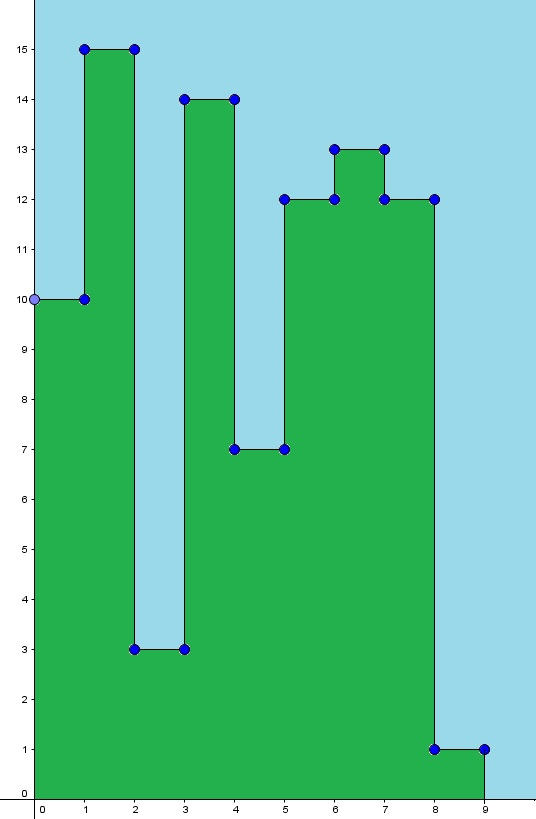 Вход (walk.in)Изход (walk.out)9 510 15 3 14 7 12 13 12 114